İL: ORDUTARİH: 02.02.2018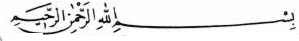 يَا أَيُّهَا الَّذِينَ آمَنُواْ إِنَّمَا الْخَمْرُ وَالْمَيْسِرُ وَالأَنصَابُ وَالأَزْلاَمُ رِجْسٌ مِّنْ عَمَلِ الشَّيْطَانِ فَاجْتَنِبُوهُ لَعَلَّكُمْ تُفْلِحُونَقَالَ النَّبِيُّ صَلَّى اللَّهُ عَلَيْهِ وَسَلَّمَ: لَا تَزُولُ قَدَمُ ابْنِ آدَمَ يَوْمَ الْقِيَامَةِ مِنْ عِنْدِ رَبِّهِ حَتَّى يُسْأَلَ عَنْ خَمْسٍ عَنْ عُمُرِهِ فِيمَ أَفْنَاهُ وَعَنْ شَبَابِهِ فِيمَ أَبْلَاهُ وَمَالِهِ مِنْ أَيْنَ اكْتَسَبَهُ وَفِيمَ أَنْفَقَهُ وَمَاذَا عَمِلَ فِيمَا عَلِمَ        ZARARLI ALIŞKANLIKLAR     Muhterem Kardeşlerim!     Yeryüzünün en değerli varlığı olan insanın, Yüce Allah’a kulluk görevini tam manasıyla yapabilmesi, ailesine ve toplumuna karşı sorumluluklarını en iyi şekilde yerine getirebilmesi, onurlu bir duruş sergileyebilmesi, akıl ve ruh sağlığının yerinde olmasına bağlıdır.    İnsanın akıl ve ruh sağlığını bozan, kullanamaz hale getiren, muhakeme kabiliyetini körelten, zihnini uyuşturan, her türlü zararlı madde ve alışkanlıkları Yüce dinimiz haram kılmıştır.    Değerli Müminler   İslam dini bize, hayatın tüm alanlarını kuşatan kaide ve ölçüler getirmiştir. Yüce Allah bu ölçülere uyarak yaşamamızı emretmiş ve bunu bize bir görev olarak vermiştir. Nitekim Yüce Allah şöyle buyurmaktadır. “Ey iman edenler! Şarap, kumar, dikili taşlar (putlar), fal ve şans okları şeytan işi bir pisliktir. Bunlardan uzak durun ki kurtuluşa eresiniz. Şeytan, şarap ve kumar yoluyla aranıza düşmanlık ve kin sokmak, sizi Allah’ı anmaktan ve namaz kılmaktan alıkoymak ister. Artık bunlardan vazgeçtiniz değil mi?” (1) Bu Ayet zararlı alışkanlıklardan niçin vazgeçmemiz gerektiğini bildirmektedir.   İnsan düşünen bir varlıktır. Bu özelliğini koruyabilmesi zararlı alışkanlıklardan uzak durmasına bağlıdır. Nitekim Yüce Allah şöyle buyuruyor. “Düşünesiniz diye Allah size ayetlerini böyle açıklamaktadır.” (2) İnsanın düşünmesi, aklını kullanması teşvik edilmiş, düşünceyi engelleyen şeyler ise yasaklanmıştır.   Değerli Kardeşlerim!   İslam’ın emir ve yasakları ortadayken, üzülerek ifade edelim ki, günümüzde tüm insanlığı, bilhassa gençliğimizi ciddi anlamda tehdit eden sigara, alkol, uyuşturucu, kumar, internet bağımlılığı, batıl inanç ve zararlı akımlar, çocuklarımızın ve ülkemizin geleceğini endişeye sokmaktadır.   Yapılan araştırmalara göre alkol ve sigara kullanımı dokuz-on yaşlarına kadar düşmüştür. Eroin, uyuşturucu ve hap kullanan gençlerin oranı da yüzde beşe kadar çıkmıştır. Yapılmış olan bu istatistik sonuçları hepimizi harekete geçirmelidir. Zararlı alışkanlıklar insan sağlığını bozan en temel düşmanlardan biridir. İnsana verilen en büyük nimetlerden olan sağlık nimeti de bozulmakta ve hastalığa davetiye çıkarmaktadır. Yüce Allah bu konuda şöyle buyuruyor. “Kendi ellerinizle kendinizi tehlikeye atmayın.” (3) İnsanı bağımlı hale getiren içki, kumar, şans oyunları, sigara ve uyuşturuculardan uzak durmadığımız zaman bunlardan doğacak zararlardan dolayı kendimizi kendi elimizle tehlikeye attığımızı bildirmektedir.    Kıymetli Kardeşlerim!    Kişinin zararlı alışkanlıklardan dolayı başına gelen sıkıntı ve musibeti kadere yüklemesi ve kaderi suçlaması kendi hatalarını ve alışkanlıklarını sorgulamaması da çok düşündürücüdür. Oysaki insan yaptıklarından sorumludur. Bunlardan dolayı da sorguya çekilecektir. Nitekim Peygamber (s.a.s.) şöyle buyurmaktadır. “Kıyamet günü, Âdemoğlu şu beş şeyden sorguya çekilmedikçe Rabbinin huzurundan ayrılamaz. Ömrünü nerede geçirdiğinden, gençliğini nerede tükettiğinden, malını nerede kazanıp nereye harcadığından ve ilim ile amel edip etmediğinden.” (4)   Bizler kendi sağlığımızı düşündüğümüz gibi toplumumuzun sağlığını da düşünmeliyiz. Toplumumuza ve çocuklarımıza kötü örnek olmamalıyız.    Müslüman iyi ve güzel işlerin yayılması için çalışan insandır. Buna uygun işler ve davranışlar yapmayı Yüce Mevlam hepimize nasip eylesin.              [1]  Maide, 5/90-91;              [2]  Bakara, 2/242;              [3]  Bakara, 2/195;              [4]  Tirmizi, Kıyamet, 2601;   HAZIRLAYAN: Enver OKUTAN Derinçay Mahallesi Cami İmam-Hatibi KABADÜZ/ORDU    Redaksiyon: İl İrşat Kurulu